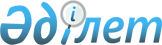 "Iскер Халықаралық ынтымақтастық орталығы" Республикалық мемлекеттiк кәсiпорнын құру туралы<*> ЕСКЕРТУ. Бұл қаулының күшi жойылған - ҚРҮ-нiң 1996.09.09. N 1098 қаулысымен. ~P961098 ЕСКЕРТУ. Бұл қаулы күшiне енгiзiлсiн және 1996.06.20. бастап күшiне ендi деп саналсын - ҚРҮ-нiң 1996.09.17. N 1127 қаулысымен. ~P961127Қазақстан Республикасы Үкiметiнiң Қаулысы 1996 жылғы 20 маусымдағы N 766



                                            Текстi орысшадан қараңыз




          В целях проведения симпозиумов, конференций, официальных встреч
на должном уровне и обеспечения эксплуатации здания Правительство
Республики Казахстан ПОСТАНОВЛЯЕТ:




          1. Создать Республиканское государственное предприятие "Центр
международного сотрудничества "Iскер" Хозяйственного управления
Президента и Правительства Республики Казахстан".




          2. Уполномоченным государственным органом, осуществляющим по
отношению к создаваемому предприятию функции субъекта права
государственной собственности, определить Хозяйственное управление
Президента и Правительства Республики Казахстан.




          3. Уполномоченному органу в установленном порядке сформировать
уставный фонд Республиканского государственного предприятия "Центр
международного сотрудничества "Iскер" Хозяйственного управления
Президента и Правительства Республики Казахстан", в том числе за счет
здания, находящегося в г. Алматы по адресу проспект Достык, 85.




          4. Министерству юстиции Республики Казахстан обеспечить
регистрацию предприятия в установленном законодательством порядке.








                  Премьер-Министр




              Республики Казахстан









					© 2012. Қазақстан Республикасы Әділет министрлігінің «Қазақстан Республикасының Заңнама және құқықтық ақпарат институты» ШЖҚ РМК
				